OWOEYE SEGUN SAMSON                                               BLOCK 7 FLAT 65, OTEDOLA JUBILEE ESTATE, OMOLE PHASE 2, IKEJA, LAGOS.                                                    Phone: 07039286166                                                                                   E-mail:owoeyesamson93@gmail.com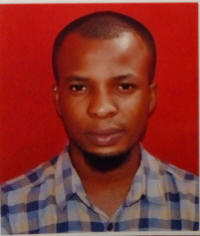 PROFILEI am highly motivated, proactive, competent, meticulous about assigned tasks and capable of meeting deadlines, complemented by great ability to assume new roles if need be. I am a hardworking young man determined to bring in new ideas to foster greater organizational development and growth. I am seeking a suitable role that will enable me to harness my professional and interpersonal skills and provide a personal and professional challenge in promoting my career development. CAREER INTERESTSClients’ relations, public relations, business development, product management.KEY STRENGTHExcellent communication, negotiation, and profile management skillsExcellent interpersonal relations skills Outstanding ability to work with wide range of clients and stakeholdersGood team spiritAbility to work under pressureOral and written communication Creative and problem solving abilitiesWORKING EXPERIENCE                                                                                                                                                                                            Broadcasting Corporation of Oyo StateCorps Member                                                                                                                Oct. 2018- Oct. 2019Turnerwright Company, Ojodu-Berger, Lagos StateFactory worker							                          July2015- October 2015EDUCATIONAL QUALIFICATIONSUniversity of Ilorin     								2014 – 2018B.A (Hons) Linguistics  (Second Class Lower Division)    			                                                               PROFESSIONAL QUALIFICATIONSCertificate in Human Resources Management                                                         2019INTERESTFootball, Research, Traveling and meeting peopleREFEREE:Available on request